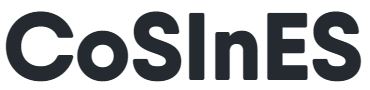 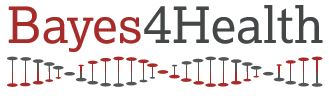 Joint Bayes4Health/CoSInES Workshop: Provisional programmeSommerville College, Oxford.  28-31st March 2023Tuesday 28th MarchWednesday 29th MarchThursday 30th MarchFriday 31st March12.00Registration & Lunch 13.30 -15.15Alex BeskosMarina Riabiz  Kernel Stein discrepancy minimization for MCMC thinning with application to cardiac electrophysiologySaif Syed15.15-15.45Break15.45- 17.30Pierre JacobKamelia Daudel Alpha-divergence Variational Inference Meets Importance Weighted Auto-Encoders: Methodology and AsymptoticsSam Livingstone9.00-10.45Lionel Riou-DurandAnto MiraHong Ge10.45-11.15Break11.15-12.30Chris Nemeth Coin Sampling: Gradient-Based Bayesian Inference without Learning RatesNikolas Kantas12.30 – 13.45Lunch13.45 – 15.00Tamas Papp Dimensional scaling of coupled MCMC algorithmsHai-Dang Dau15.00-15.30Break15.30- 16.45Andi WangSebastiano Grazzi9.00-10.45Bani Mallick  Bayesian local modeling of complex data (Tentative)	 Filippo PaganiFlorence Forbes  Amortized simulation-based Bayesian inference for high dimensional inverse problems: application to magnetic resonance fingerprinting10.45-11.15Break11.15-12.30Geoff Nicholls Bayesian inference for partial orders from random linear extensionsLorenzo Rimella  Approximating optimal SMC proposal distributions in individual-based epidemic models12.30-14.00Lunch14.00-15.15Sam PowerEstelle Kuhn Modeling dependent survival data through random effects with spatial correlation at the subject level: application to malaria data analysis15.15-15.45Break15:45- 17:00Marcelo PereyraAlice Corbella The Lifebelt Particle Filter for robust estimation from low-valued count data9.00-10.45Paul Jenkins Learning about multimorbidity dynamics using a time-dependent Indian Buffet ProcessVeronica BowmanRob Scheichl10.45-11.15Break11.15.12.30T J McKinleyIoanna Manolopoulou Bayesian Causal Forests for Heterogeneous Treatment Effects Estimation12.30-13.30Lunch and close